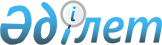 Об установлении квоты рабочих мест для инвалидов на предприятиях и в организациях района Шал акына
					
			Утративший силу
			
			
		
					Постановление акимата района Шал акына Северо-Казахстанской области от 17 июля 2009 года N 157. Зарегистрировано Управлением юстиции района Шал акына Северо-Казахстанской области 17 августа 2009 года N 13-14-79. Утратило силу постановлением акимата района Шал акына Северо-Казахстанской области от 19 мая 2015 года N 127      Сноска. Утратило силу постановлением акимата района Шал акына Северо-Казахстанской области от 19.05.2015 N 127 (вводится в действие со дня подписания).

      В соответствии с подпунктом 5-2 статьи 7 Закона Республики Казахстан от 23 января 2001 года № 149 "О занятости населения", пунктом 1 статьи 31 Закона Республики Казахстан от 13 апреля 2005 года № 39 "О социальной защите инвалидов в Республике Казахстан", акимат района ПОСТАНОВЛЯЕТ:

      1. Установить квоту рабочих мест для инвалидов в размере трех процентов от общей численности рабочих мест на предприятиях и в организациях района Шал акына.

      2. Контроль за исполнением настоящего постановления возложить на заместителя акима района Жаксыбаева М.К.

      3. Настоящее постановление вводится в действие по истечение десяти календарных дней со дня его первого официального опубликования.


					© 2012. РГП на ПХВ «Институт законодательства и правовой информации Республики Казахстан» Министерства юстиции Республики Казахстан
				
      Аким района

А. Амрин
